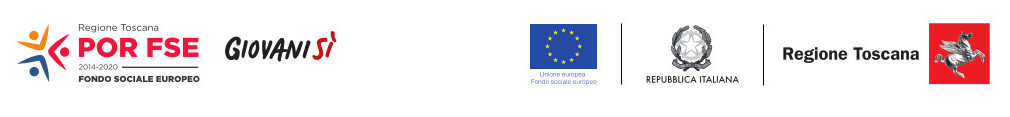 Allegato B1  FORMULARIO AGGIUNTIVO – SEZIONE PROGETTOA1. UFFICIO REFERENTEStruttura amministrativa di riferimento per la gestione del progetto (NB. Deve essere individuata un ‘unica struttura-interfaccia per tutti i progetti presentati dal medesimo soggetto)______________________________________________________________________Nominativo responsabile referente  ____________________________________________Tel. ______________                                        mail____________________________Altri referenti_____________________________  tel._______________________ mail__________________________A2.  ARCHITETTURA E LOGICA DEL PROGETTO PROPOSTO A2.1 Descrizione dell’architettura e della logica complessiva del progetto, dando atto del raccordo /coerenza fra le diverse attività che lo compongono A2.2 Riepilogo delle attività del progetto (art. 5 avviso)A2.3. Cronoprogramma del progetto Indicare i tempi di svolgimento del progetto con riferimento alle attività che lo compongonoCompilare lo schema cronoprogramma per ciascuna annualità di svolgimento del progetto prevista (replicando lo schema annuale sotto riportato se necessario)ANNO ______________NoteA2.4  Riepilogo delle risorse professionali impiegate nel progetto nelle funzioni di docenza, codocenza, tutoraggio, orientamento (compilare una riga per ogni persona con riferimento alle funzioni previste nell’avviso)Numero docenti senior ……………………          percentuale docenti senior……………………………Numero risorse esterne …………………..           percentuale risorse esterne……………………………A.3  RISULTATI ATTESI del progetto  (in sintesi con riferimento alle diverse attività proposte)A.4 GRADO DI INNOVAZIONE (in sintesi, con riferimento alle diverse attività proposte)A.5 . TRASFERIBILITA’ (in sintesi, con riferimento alle diverse attività proposte)N.Titolo attivitàN. destinatari  n. edizionipreventivo di attività12345N° AttivitàTitoloGennaioFebbraioMarzoAprileMaggioGiugnoLuglioAgostoSettembreOttobreNovembreDicembreDicembre12345NumNome e cognomefunzioneSenior/junior(in caso di docenza)Interno/esterno Numero oreNum. Attività in cui è impiegato